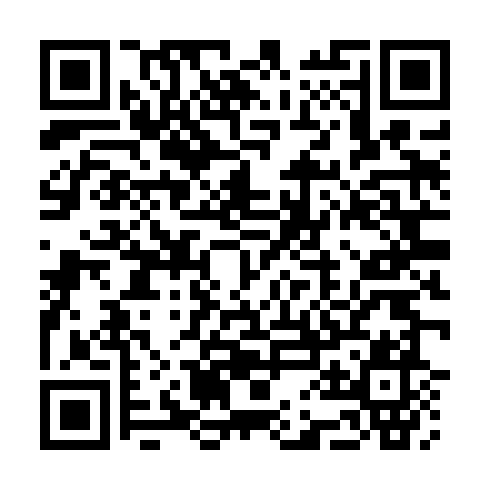 Prayer times for Bayview Recreational Vehicle Park, Washington, USAWed 1 May 2024 - Fri 31 May 2024High Latitude Method: Angle Based RulePrayer Calculation Method: Islamic Society of North AmericaAsar Calculation Method: ShafiPrayer times provided by https://www.salahtimes.comDateDayFajrSunriseDhuhrAsrMaghribIsha1Wed4:135:571:145:148:3210:172Thu4:115:561:145:158:3410:193Fri4:095:541:145:158:3510:214Sat4:065:521:145:168:3610:235Sun4:045:511:145:168:3810:256Mon4:025:491:145:178:3910:277Tue3:595:481:145:178:4110:298Wed3:575:461:145:188:4210:329Thu3:555:451:145:188:4310:3410Fri3:535:431:145:198:4510:3611Sat3:505:421:145:198:4610:3812Sun3:485:411:145:208:4710:4013Mon3:465:391:145:208:4910:4214Tue3:445:381:145:218:5010:4515Wed3:425:371:145:218:5110:4716Thu3:395:351:145:228:5310:4917Fri3:375:341:145:228:5410:5118Sat3:355:331:145:238:5510:5319Sun3:335:321:145:238:5610:5520Mon3:315:311:145:248:5810:5821Tue3:295:301:145:248:5911:0022Wed3:275:291:145:259:0011:0223Thu3:255:281:145:259:0111:0424Fri3:245:271:145:269:0211:0625Sat3:225:261:145:269:0311:0826Sun3:205:251:145:279:0411:1027Mon3:195:241:155:279:0611:1028Tue3:195:231:155:279:0711:1129Wed3:195:221:155:289:0811:1130Thu3:185:221:155:289:0911:1231Fri3:185:211:155:299:1011:12